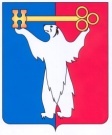 	АДМИНИСТРАЦИЯ ГОРОДА НОРИЛЬСКА КРАСНОЯРСКОГО КРАЯРАСПОРЯЖЕНИЕ14.09.2018	г. Норильск   	        № 4914О внесении изменений в распоряжение Администрации города Норильска от 14.03.2014 № 1266 В соответствии с постановлением Администрации города Норильска от 19.07.2018 № 295 «О внесении изменений в постановление Администрации города Норильска от 30.06.2015 № 337», распоряжением Администрации города Норильска от 22.06.2018 № 3321 «О внесении изменений в отдельные распоряжения Администрации города Норильска»,Внести в Положение об Управлении по персоналу Администрации города Норильска, утвержденное распоряжением Администрации города Норильска от 14.03.2014 № 1266 (далее – Положение), следующие изменения:Дополнить Положение новым пунктом 3.31 следующего содержания:«3.31. Проводит экспертизу заявок работодателей на предмет производственной необходимости (эффективности производственных затрат) для создания временных рабочих мест для безработных граждан в соответствии с распоряжением Администрации города Норильска от 08.06.2009 № 1971.».Дополнить Положение пунктом 3.32 следующего содержания:«3.32. При составлении проекта бюджета муниципального образования город Норильск на очередной финансовый год и плановый период согласовывает штатную и списочную численность работников муниципальных учреждений при формировании расходов на прохождение обязательных периодических медицинских осмотров и диспансеризации муниципальных служащих.».Пункт 3.31 Положения считать пунктом 3.33.2. Разместить настоящее распоряжение на официальном сайте муниципального образования город Норильск.Глава города Норильска                                                                            Р.В. Ахметчин